RESULTADO – TOMADA DE PREÇO02376EM38108HEAPA2O Instituto de Gestão e Humanização – IGH, entidade de direito privado e sem finslucrativos, classificado como Organização Social, vem tornar público o resultado da Tomadade Preços, com a finalidade de adquirir bens, insumos e serviços para o HEAPA - HospitalEstadual de Aparecida de Goiânia, com endereço à Av. Diamante, s/n - St. Conde dosArcos, Aparecida de Goiânia/GO, CEP: 74.969-210.Bionexo do Brasil LtdaRelatório emitido em 05/06/2023 12:05CompradorIGH - HUAPA - HOSPITAL DE URGÊNCIA DE APARECIDA DE GOIÂNIA (11.858.570/0004-86)AV. DIAMANTE, ESQUINA C/ A RUA MUCURI, SN - JARDIM CONDE DOS ARCOS - APARECIDA DE GOIÂNIA, GO CEP: 74969-210Relação de Itens (Confirmação)Pedido de Cotação : 291050227COTAÇÃO Nº 38108 - MANUTENÇÃO PREDIAL - HEAPA JUN/2023Frete PróprioObservações: *PAGAMENTO: Somente a prazo e por meio de depósito em conta PJ do fornecedor. *FRETE: Só serão aceitaspropostas com frete CIF e para entrega no endereço: AV. DIAMANTE, ESQUINA C/ A RUA MUCURI, JARDIM CONDE DOS ARCOS,AP DE GOIÂNIA/GO CEP: 74969210, dia e horário especificado. *CERTIDÕES: As Certidões Municipal, Estadual de Goiás, Federal,FGTS e Trabalhista devem estar regulares desde a data da emissão da proposta até a data do pagamento. *REGULAMENTO: Oprocesso de compras obedecerá ao Regulamento de Compras do IGH, prevalecendo este em relação a estes termos em caso dedivergência.Tipo de Cotação: Cotação EmergencialFornecedor : Todos os FornecedoresData de Confirmação : TodasFaturamentoMínimoValidade daPropostaCondições dePagamentoFornecedorPrazo de EntregaFrete ObservaçõesMarlene Custodia De AraujoLagaresGOIÂNIA - GO5 dias apósconfirmação1R$ 500,000008/06/202328 ddlCIFnullEvando Lagares - (62) 3942-5787americacomercialservicos@gmail.comMais informaçõesProgramaçãode EntregaPreçoUnitário FábricaPreçoProdutoCódigoFabricanteEmbalagem Fornecedor Comentário JustificativaRent(%) Quantidade Valor Total UsuárioDaniellyEvelynPereira DaMarleneCustodia DeAraujoLagaresADAPTADOR PVCSOLDAVEL 25 X 3/4 -MULTILITEADAPTADOR PVCSOLDAVEL 25 X 3/4R$0,0000123416887-AVULSAAVULSAAVULSAAVULSAnullnullnullnull----R$ 0,90002 UnidadeR$ 1,8000Cruz05/06/202311:02DaniellyEvelynPereira DaCruzMarleneCustodia DeAraujoARGAMASSACOLANTE AC IIIARGAMASSA COLANTE ACIII - QUARTZOLITR$38,4500R$0,0000R$961,250031425187231078---25 QuilogramaLagares05/06/202311:02DaniellyEvelynMarleneCustodia DeAraujoPereira Da200 Unidade R$ 14,0000 CruzBUCHA S-6 -UNIDADER$0,0000BUCHA S-6 C/ ABA - IVASAR$ 0,0700Lagares05/06/202311:02CAIXA SIFONADAPLASTDaniellyEvelynPereira DaCruzMarleneCustodia DeAraujo100X100X50MM C/- CAIXA SIFONADA PLAST100X100X50MM C/ GRELHAQUAD - HERCR$15,9000R$0,0000GRELHA QUAD. ->3 ENTRADAS DN 401 UnidadeR$ 15,90000Lagares-SAIDA DN 50 -UNIDADE05/06/202311:02DaniellyEvelynPereira DaCruzMarleneCustodia DeAraujoCANO PVC 25MMBARRA, PARA AGUA 43160FRIACANO PVC 25MM -MULTILITER$23,3500R$0,000056--AVULSAAVULSAnullnull--2 BarraR$ 46,7000R$ 17,4000Lagares05/06/202311:02CONEXAO JOELHOLR 25X1/2 BUCHALATAO - UNIDADE40317JOELHO 25 MM L/R -LATAO - MULTILITMarleneCustodia DeAraujoR$ 5,8000R$0,00003 UnidadeDaniellyEvelynPereira DaCruzLagares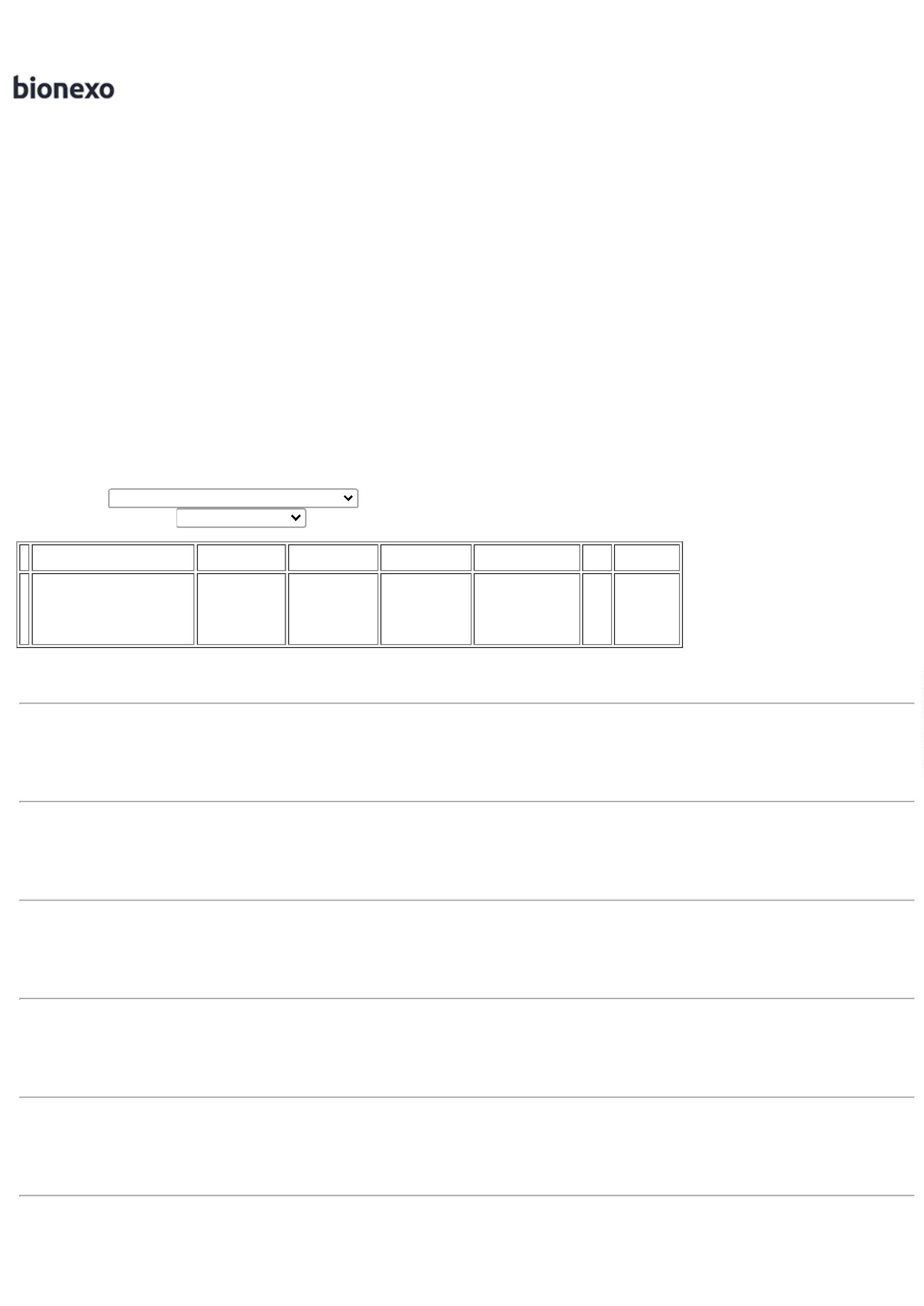 05/06/202311:02DaniellyEvelynPereira DaCruzMarleneCustodia DeAraujoCONEXAO T PVCR$0,0000789403274392343176---TEE PVC 25MM - MULTILITAVULSAAVULSAAVULSAnullnullnull---R$ 1,90002 Unidade4 Unidade4 UnidadeR$ 3,8000R$ 34,0000R$ 92,800025MM - UNIDADELagares05/06/202311:02DaniellyEvelynPereira DaCruzMarleneCustodia DeAraujoCURVA CURTA 90º -CURVA CURTA 90o E 8211;40MM ESGOTO - KRONAR$0,0000R$ 8,500040MM ESGOTOLagares05/06/202311:02DaniellyEvelynPereira DaCruzMarleneCustodia DeAraujoESPUMA EXPANSIVA50GESPUMA EXPANSIVA 450G- UNIPEGAR$23,2000R$0,00004Lagares05/06/202311:02FITA TELADAADESIVA BRANCA P/DRYWALL 48MM X0M - ROLO DE FITATELADA 90X48 MTBRANCA AUTOADESIVA PARAJUNTAS DEFITA TELADA ADESIVABRANCA P/ DRYWALL48MM X 90M - ROLO DEFITA TELADA 90X48 MTBRANCA AUTO ADESIVAPARA JUNTAS DEDaniellyEvelynPereira DaCruz9MarleneCustodia DeAraujoR$94,0000R$0,0000R$188,00001049925-AVULSAnull-2 UnidadeLagares05/06/202311:02DRYWALL E PLACASDRYWALL E PLACASCIMENTICIAS.CIMENTICIAS - MOODLINEGUIA PARA PAREDESDRYWALL E FORRODE GESSO 48 MM -PRODUTO TEM QUEESTAR EMCONFORMIDADECOM A NORMA ABNTDaniellyEvelynPereira DaCruz15.758:2009;MarleneCustodia DeAraujoESTRUTUTAHORIZONTAL;PAREDES E FORRO;ESPESSURA MÍNIMADE CHAPA DE AÇO:GUIA PARA PAREDESDRYWALL E FORRO DEGESSO 48 MM - MOODLINER$55,4000R$0,0000R$443,20001126672-AVULSAnull-8 UnidadeLagares05/06/202311:020,50MM;COMPRIMENTO DABARRA:3MT;GALVANIZAÇÃO: Z275; TAMANHO:48MM.DaniellyEvelynPereira DaR$ 22,0500 CruzJOELHO 90 X 40MMP/ ESGOTO -> - COMANEL - JOELHO EM 30384PVC - 40MM OUMarleneCustodia DeAraujoJOELHO 90 X 40MM P/ESGOTO COM ANEL -KRONAR$0,0000123--AVULSAAVULSAnullnull--R$ 7,35003 UnidadeLagares1.1/2. - UNIDADE05/06/202311:02DaniellyEvelynPereira DaCruzMarleneCustodia DeAraujoJOELHO PVCSOLDAVEL 90 X 25MMJOELHO PVC SOLDAVEL 90X 25 MM - MULTILITER$0,0000155R$ 0,90009 PecaR$ 8,1000Lagares05/06/202311:02KITCOMPOSTOPOR. 1PORTA,1TRILHO 1JOGODaniellyEvelynPereira DaCruzKIT DE PORTA DECORRER DEMADEIRA LISA 2,10X19MMarleneALIZAR 01Custodia De UN TRAVAKIT DE PORTA DE CORRERDE MADEIRA LISA 2,10X19M - GMADR$R$R$1454042-AVULSA-1 KitAraujoLagaresZM CORRER02 PUXADORIX SMCONCHA 150MM 01 JOGOPORTAL2.488,0000 0,00002.488,000005/06/202311:02PIVOTANTE20X4X210DaniellyEvelynPereira DaCruzMarleneCustodia DeAraujoKIT PORTA P/5 DRYWALL DIR 0,80 X 66732KIT PORTA P/ DRYWALLDIR 0,80 X 2,10 M - TREVOR$R$R$727,00001--AVULSAAVULSAnull--1 Unidade1 Unidade727,0000 0,00002,10 MLagares05/06/202311:0216KIT PORTA P/DRYWALL ESQ 0,80X 2,10 M66731KIT PORTA P/ DRYWALLESQ 0,80 X 2,10 M -TREVOMarleneCustodia DeAraujonullR$R$R$727,0000DaniellyEvelynPereira DaCruz727,0000 0,0000Lagares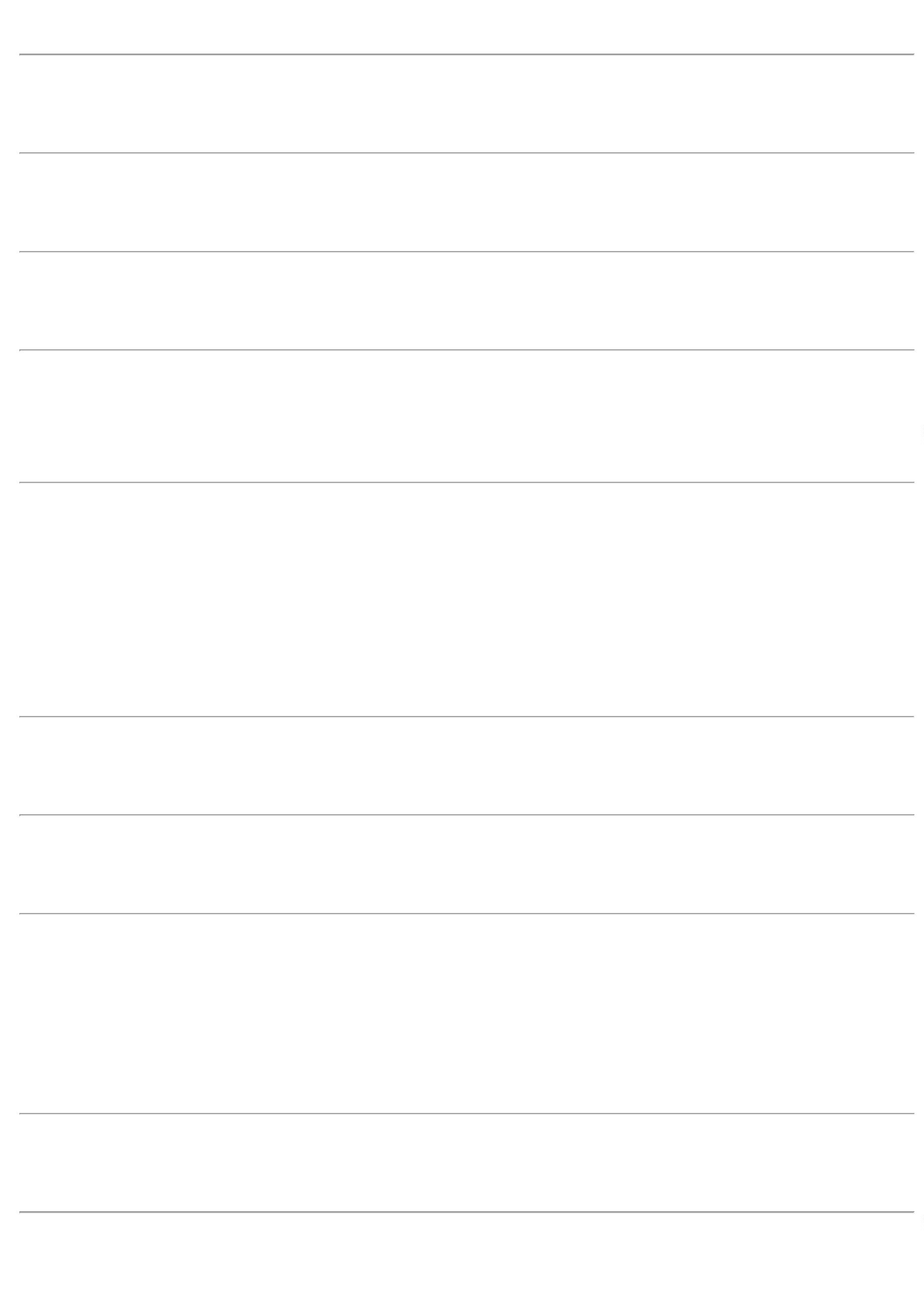 05/06/202311:02DaniellyEvelynPereira DaCruzMarleneCustodia DeAraujoLIXA PARA PAREDENR. 180 - FOLHALIXA P/ MASSA No 180 -TIROLITER$0,00001718191792620962261---AVULSAAVULSAAVULSAnullnullnull---R$ 1,200010 Folha2 Galão5 LataR$ 12,0000Lagares05/06/202311:02DaniellyEvelynPereira DaCruzMarleneCustodia DeAraujoMASSA PARADRYWALL- MASSAPRONTA 14KGMASSA PARA DRYWALL-MASSA PRONTA 14KG -CONSTRUCRILR$R$R$244,0000122,0000 0,0000Lagares05/06/202311:02DaniellyEvelynPereira DaCruzMASSA PVA LATA 18LTS ->EM LATA COMMarleneCustodia DeAraujoMASSA PVA 25 KG -LEINERTEXR$61,0000R$0,0000R$305,000018LTS OU CAIXACOM 28KG - LATALagares05/06/202311:02MONTANTE PARAPAREDES DRYWALLE FORRO DE GESSO48 MM - PRODUTOTEM QUE ESTAR EMCONFORMIDADECOM A NORMA ABNTDaniellyEvelynPereira DaCruz15.758:2009;MarleneCustodia DeAraujoESTRUTUTAHORIZONTAL;PAREDES E FORRO;ESPESSURA MÍNIMADE CHAPA DE AÇO:MONTANTE PARA PAREDESDRYWALL E FORRO DEGESSO 48 MM - PFR$55,7000R$0,0000R$2026675-AVULSAnull-20 Unidade1.114,0000Lagares05/06/202311:020,50MM;COMPRIMENTO DABARRA:3MT;GALVANIZAÇÃO: Z275; TAMANHO:48MM.DaniellyEvelynPARAFUSOAUTOBROCANTEFLANGEADOPARAFUSOAUTOBROCANTEFLANGEADO 4,2X13MM -BLMarleneCustodia DeAraujoPereira Da100 Unidade R$ 19,0000 CruzR$0,00002124929448561--AVULSAAVULSAnullnull--R$ 0,19004,2X13MMLagares05/06/202311:02DaniellyEvelynMarleneCustodia DeAraujoPARAFUSO PHILIPSCHIPBOARDPereira Da400 Unidade R$ 40,0000 CruzPARAFUSO PHILIPSR$0,00002R$ 0,10004,0X40MM - BL4,0X40MMLagares05/06/202311:02PARAFUSOTROMBETA C/BUCHA PARADRYWALL 3,5MM X25MM -> PARAFUSO 47383PARA DRYWALLDaniellyEvelynPereira DaCruzMarleneCustodia DeAraujoPARAFUSO TROMBETA C/BUCHA PARA DRYWALL3,5MM X 25MM - BLR$0,0000R$215,000023-AVULSAnull-R$ 0,4300500 UnidadeLagaresTROMBETA,5MMX25MM COM05/06/202311:023BUCHA - UNIDADEDaniellyEvelynPereira DaCruzMarleneCustodia DeAraujoPLACA DE DRYWALLSTANDARD 1,80 XPLACA DE DRYWALLSTANDARD 1,80 X 1,20 M -MOODLINER$67,6000R$0,0000R$2449946-AVULSAnull-30 Unidade2.028,00001,20 MLagares05/06/202311:02PORCELANATOACETINADORETIFICADO 60 X 60CM - CORES -PORCELANATO60X60 CM EM M²(SUPERFICIEACETINADO,ACABEMENTORETIFICADO,TRAFICODaniellyEvelynPereira DaCruzMarleneCustodia DeAraujoPORCELANATOACETINADO RETIFICADO60 X 60 CM - PORTOBELLOR$99,9000R$0,000020 MetroQuadradoR$2550396-AVULSAnull-1.998,0000Lagares05/06/202311:02INTENSO)COR:DIAMANTENATURAL, MINERALOFF WHITE OUBIANCO PLUSNATURAL26REGISTRO DEGAVETA 3/4 COMACABAMENTO59872-REGISTRO DE GAVETA 3/4COM ACABAMENTO - REALAVULSAMarleneCustodia DeAraujonull-R$42,0000R$0,00001 UnidadeR$ 42,0000DaniellyEvelynPereira DaCruzLagares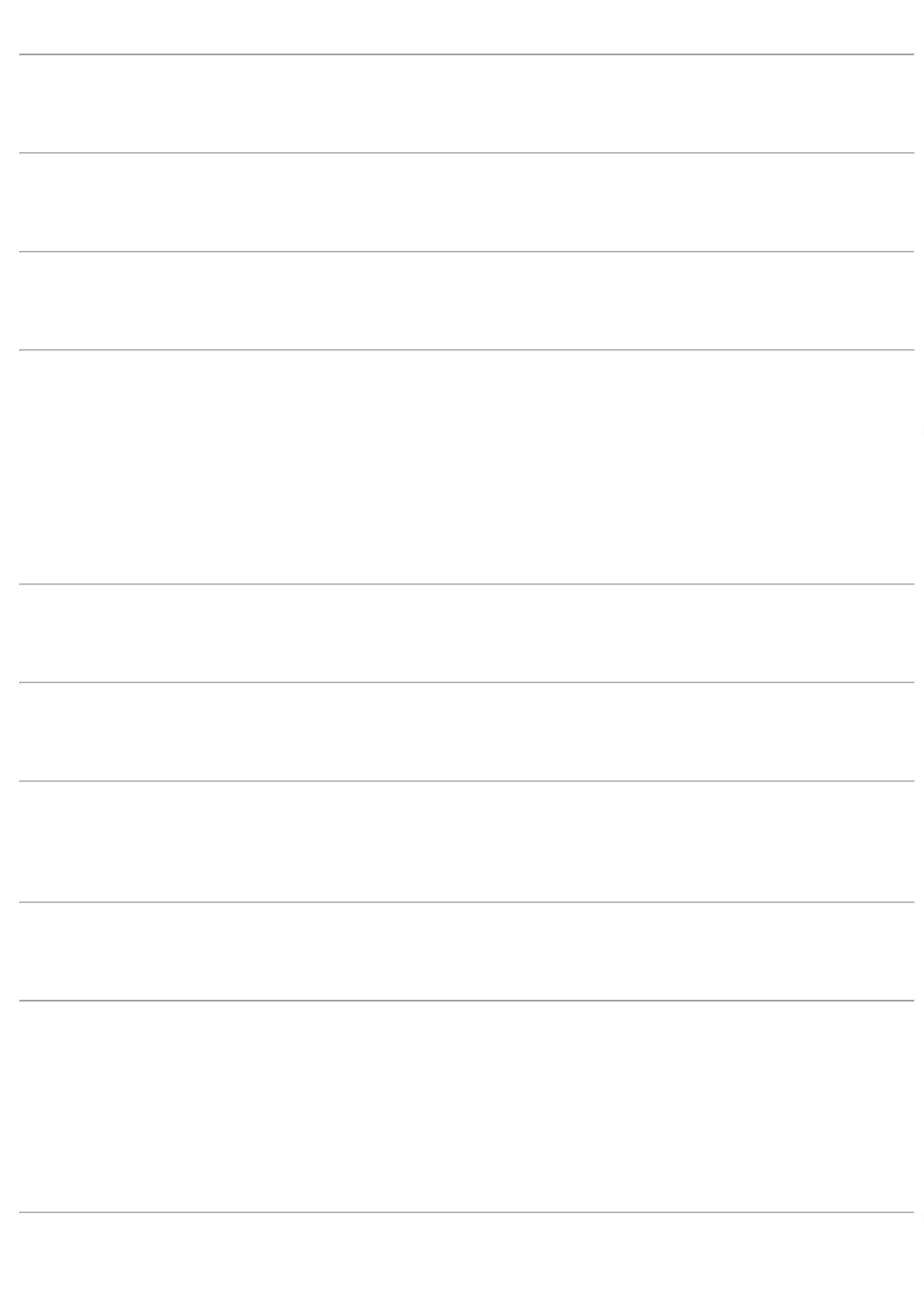 05/06/202311:02DaniellyEvelynPereira DaCruzMarleneCustodia DeAraujoREJUNTE EPOXIBRANCO 1 KG -KILOGRAMAREJUNTE EPOXI BRANCO 1KG - QUARTZOLITR$98,0000R$0,0000R$980,0000222743130---AVULSAAVULSAAVULSAnullnullnull---10 GramaLagares05/06/202311:02DaniellyEvelynPereira DaCruzMarleneCustodia DeAraujoREVESTIMENTOREVESTIMENTOIMPERMEABILIZANTE 18KGREF. 107 - SIKAR$R$R$953,10008 IMPERMEABILIZANTE 144148KG REF. 1076 Lata158,8500 0,00001Lagares05/06/202311:02DaniellyEvelynPereira DaCruzREVESTIMENTORETIFICADO 30 X 60CM BRANCO -MarleneCustodia DeAraujoREVESTIMENTORETIFICADO 30 X 60 CMBRANCO - PORTOCOLR$99,0000R$0,0000R$94003050 Unidade4.950,0000UNIDADELagares05/06/202311:02TINTA ACRILICAFOSCA BRANCONEVE 18L ->ACABAMENTOFOSCO -RENDIMENTOMINIMO DE 500M²POR DEMAO - AREAINDICADA INTERNOE EXTERNO -QUANTIDADE DEDEMAOS DE DUAS ATRES DEMAOS -MODO DE DILUICAOADICIONAR 80% DEAGUA POTAVEL NAPRIMEIRA DEMAO EAS DEMAIS. DILUIRCOM 50% DE AGUA -TEMPODaniellyEvelynPereira DaCruzMarleneCustodia DeAraujoTINTA FOSCA 18L CORBRANCO NEVE - IPANEMAR$R$R$3032419-AVULSAnull-36 Litro566,0000 0,000020.376,0000Lagares05/06/202311:02APROXIMADO DESECAGEM AO TOQUE(30 MINUTOS).ENTRE DEMAOS (4HORAS) E FINAL (4HORAS). - MARCA ATITULO DEREFERENCIA CORALOU EQUIVALENTE -LATA 18LTINTA ACRILICASEMI BRILHOBRANCO NEVEAPROX. 18L ->SEMIBRILHO ->AGUA, RESINA ÁBASE DE DISPERSÃOAQUOSA DECOPOLÍMEROSESTIRENO-ACRILICO,FUNGICIDA EBACTERICIDA ÁBASE DEISOTIAZOLINONAS -VALIDADE MINIMA:DaniellyEvelynPereira DaCruzTINTA SEMIBRILHOHOSPITALAR SEM CHEIROMarleneCustodia DeAraujo2ANOS - DILUIÇÃO:18 LTR$R$R$31MINIMA 30% PARA 25942PINTURA SOBREMASSA CORRIDA,ACRILILA, DRYWALLOU GESSO --AVULSAnull-2 UnidadeLAVAVEL,ANTIBACTERIANAE ANTIFUNGOS -UNIVERSO588,0000 0,00001.176,0000Lagares05/06/202311:02SUPERIOR Á 300M2/DEMÃO.- TINTAESPECIFICA PARAUSO EM AMBIENTESINTERNO EEXTERNO, SECAGEMTOQUE; 2 HORAS,SECAGEM DEMÃO 4HORAS, NÃO DEVEPOSSUIR CHEIRO,ACABAMENTOPROTETIVO ACONTAMIÇAO - UNIDaniellyEvelynPereira DaCruzMarleneCustodia DeAraujoTOMADA DUPLA2P+T 10A CORBRANCATOMADA DUPLA 2P+T 10ACOR BRANCA - PLUSIER$0,00003244170--AVULSAAVULSAnullnull--R$ 9,25002 Unidade1 UnidadeR$ 18,5000R$ 89,0000Lagares05/06/202311:0233 TORNEIRA METALICA 39859DE PAREDE.ABERTURA 1/4 BICAALTA- UNIDADETORNEIRA METALICA DEPAREDE. ABERTURA 1/4BICA ALTA - REALMarleneCustodia DeAraujoR$89,0000R$0,0000DaniellyEvelynPereira DaCruzLagares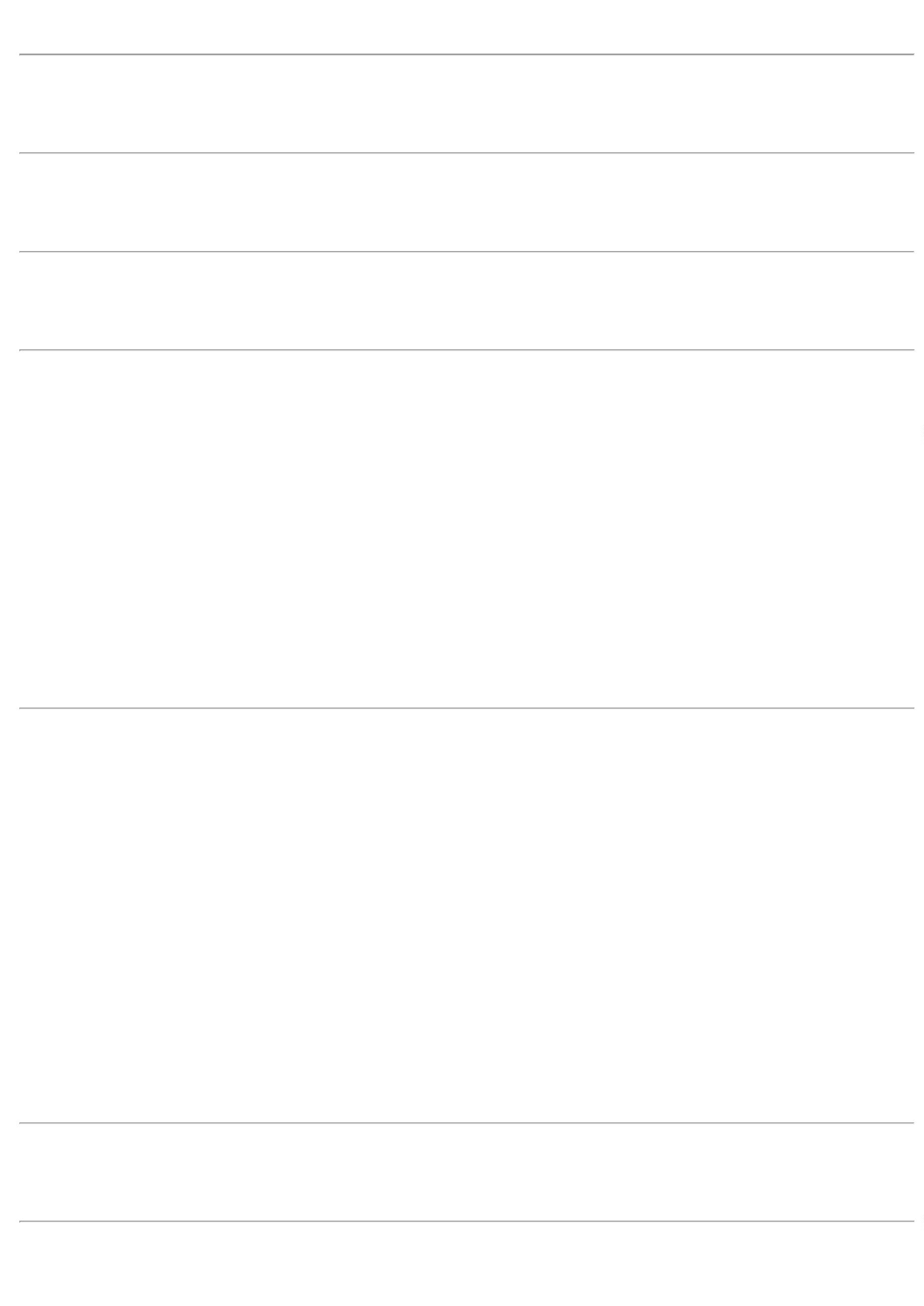 05/06/202311:02TUBO PVC 40MM C/DaniellyEvelynPereira DaR$ 39,7000 Cruz06M - ESGOTO -> C/BARRA DE 06MarleneCustodia DeAraujoTUBO PVC 40 MM ESGOTOAMANCOR$39,7000R$0,0000345METROS MARCA DEREFERENCIA:AMANCO OU TIGRE -METROS60638627--AVULSAAVULSAnullnull--1 Metros-Lagares05/06/202311:02DaniellyEvelynPereira DaR$ 59,0000 CruzTUBO PVC 50MM C/06M - ESGOTO -> -MarleneCustodia DeAraujoC/ BARRA DE 06 M -COMPATÍVEL COMAMANCO OU TIGRE -UNIDADETUBO PVC 50MM ESGOTO -AMANCOR$59,0000R$0,000031 UnidadeLagares05/06/202311:02TotalParcial:R$11465.0465.040.449,3000Total de Itens da Cotação: 35Total de Itens Impressos: 35TotalGeral:R$40.449,3000Clique aqui para geração de relatório completo com quebra de página/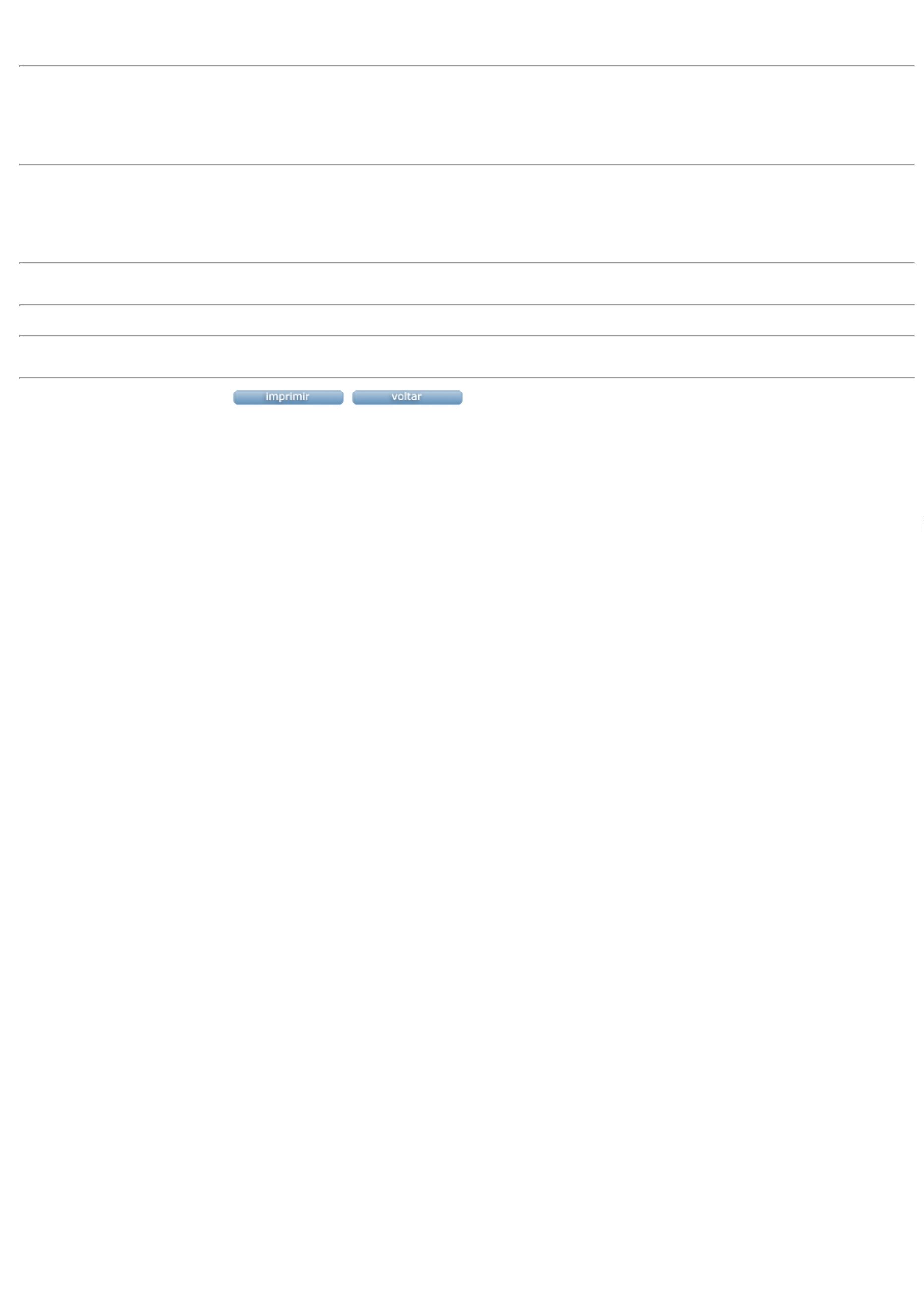 